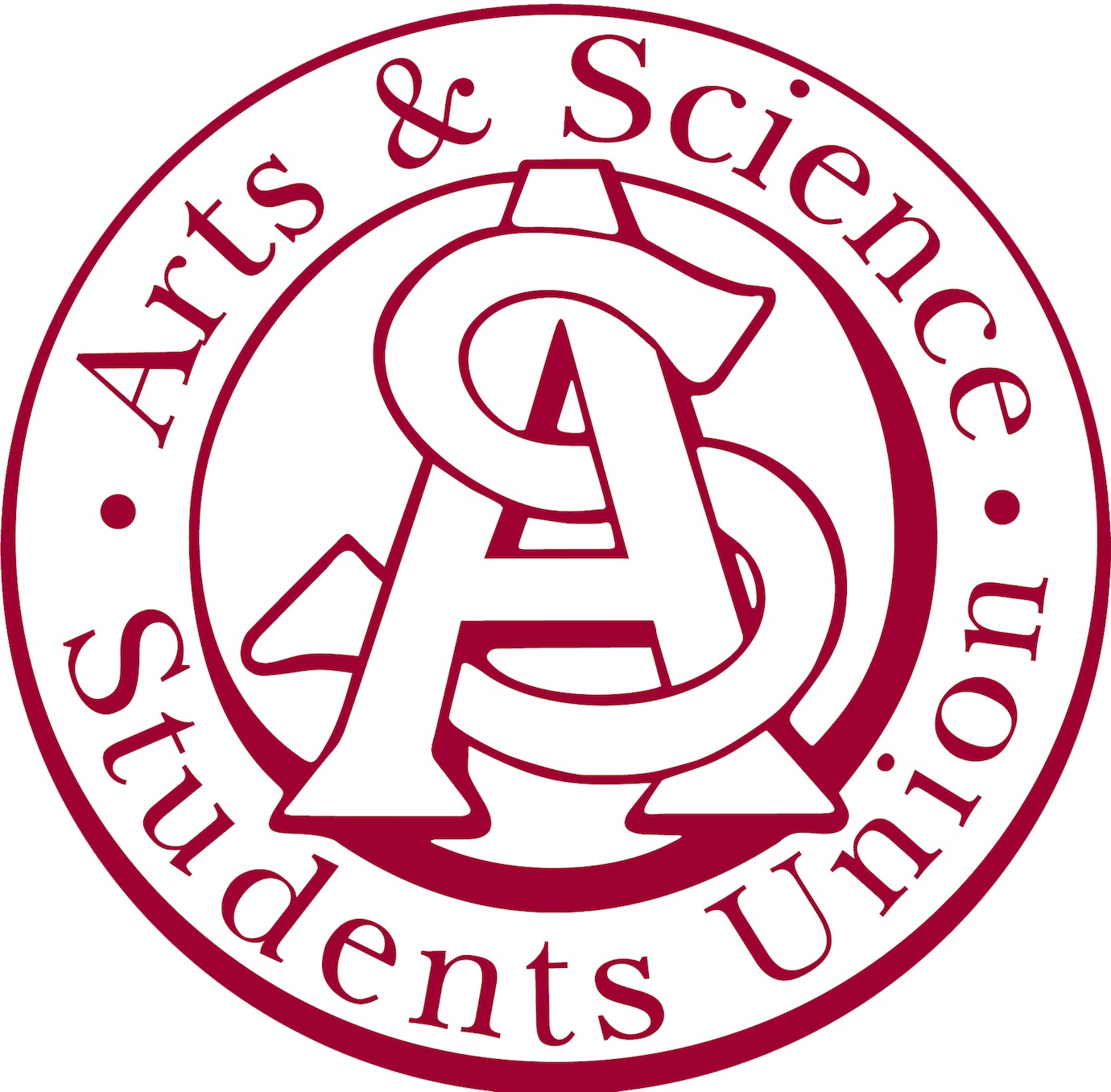 Arts & Science Students’ Union AgendaSeptember 18th, 2017It was acknowledged that we are on Treaty 6 TerritoryMotion to Adopt AgendaTanner, seconded by MarcelPresidential ReportDena Capicilla requested to be have a small presentation at one of our meetings, through the back and forth conversation between Travis and her, they had landed on October 16th. The title of the presentation is “Risk Management”Sorting CeremonyTravis listed the committee along with the names of the individuals who had been placed in themTravis mentioned that all the top committees that were requested by the individuals filled out the needed slots quite well, so everyone got into the committee they requestedLocker Sales TrainingProcess of selling a locker on the new portal system was demonstrated by VP Sherry GuanThe problem with the e-mails not being sent has been fixedSherry reminded the students the proper process of locking up the room if you are the last one outTopHat PresentationSam Fisher went through the new attendance recording system the ASSU plans on usingAlthough, it was not used for the purpose of taking attendance the day of, several of the members at the meeting had gotten through to the portal successfully.Sam mentioned that if it becomes difficult, we will resort back to the original systemSocialTanner took the lead on announcing the social. Originally planed for the 23rd of September at his house. Through discussion, planned to move the date to either the 29th or 30th due to another event coinciding with that night.Went over what we expect from the members. Do not drink to excess, plan a safe ride homeElection announcementMackenzie had won the electionTravis mentioned that there would be an announcement made on the Facebook pageMarketing Report. VP KlattNext upcoming, Ice-cream float 28th,Propose a motion to use 150$ for the ice cream float event. Marcel1 abstention, 30ish for, no opposedExplaining the process of how its going, setting up table etcThinking of 100$It was asked if the budget had been released yetIt has not. Travis said it will be by the 25thExternal Report. VP BayneKaraoke Night, big success, made no money, spent no money. Talking about how we will get first years more involvedSecond part talking about first year committee. Internal Report. VP GuanDiscussed about how the ASSU possesses a large sum of money that we use to help out with other student groups. Campus Club Week (Travis)We got a table spot for this Wednesday ThursdayAcademic Report. VP ParadzikNothingMSC reportRisk ManagementDena Capicilla, been doing a lot of work with U of S Admin. New alcohol policy, met with Patty Mcdougall and something another individual. USSU is liable for things that could go wrong. U of S is drafting some policy around that. Dena wants people to know all about it. When there are socials, we are responsible.New thing, SSC, Saskatchewan Students Coalition. Asking government for reconsideration of not raising the tuition rates.Side project, Pres Deon, working on making a policy for tuition consultation. We want to know where the money is going. Peter Schtioicheff, all of the council is from an anecdotal perspective.Quan, volunteering goes on a co-curricular program. With an academic profile with your non-academic experienceStudents at large position, any student is a student at large, may sit on the council. There is 7 committees.There is supposed to be a campus club link on PAWSISC reportNo representative presentAdjournment Travis made a motion to adjourn the meeting. Carried by Mackenzie and seconded by Kirsten